THE STAMFORD ADVOCATE
Tuesday, November 26, 2019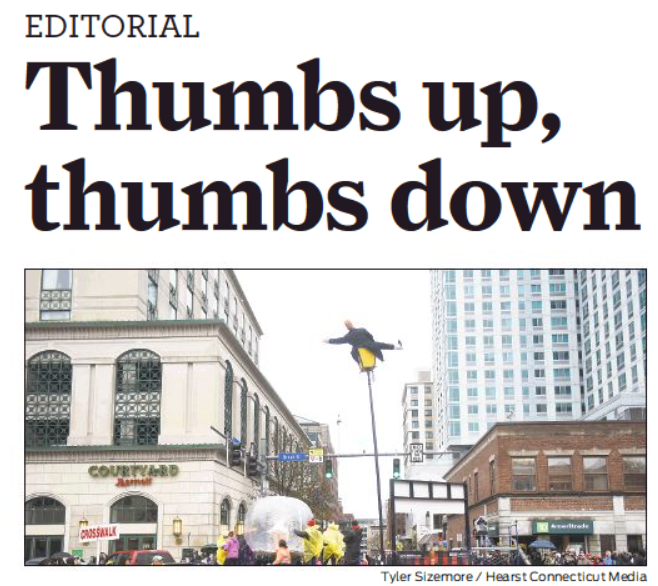 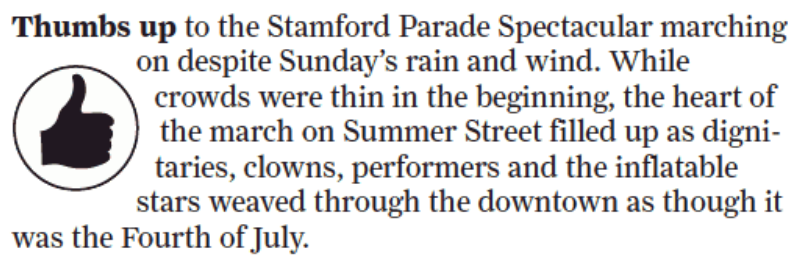 